S o c i a a l   v e i l i g h e i d s b e l e i d 				Synergieschool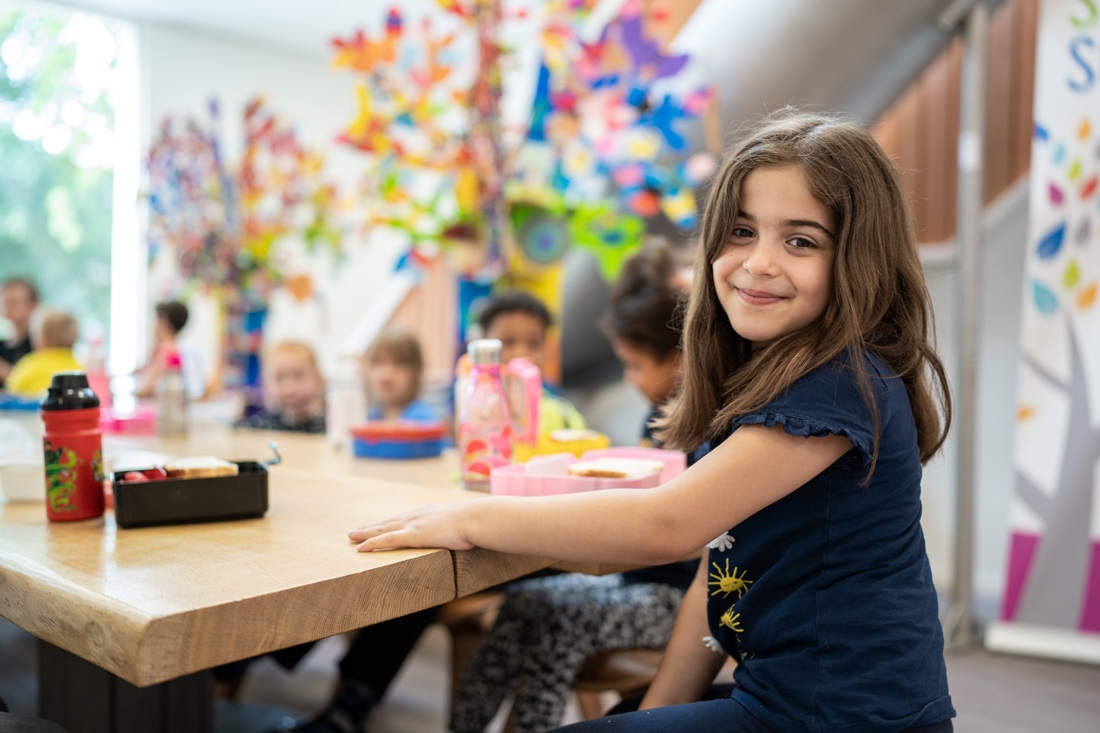 ‘Alle leerlingen moeten zich in hun basisschoolperiode vrij en veilig kunnen voelen, zodat zij zich optimaal kunnen ontwikkelen’



Versie: december 2023InleidingPer 1 augustus 2015 is voor scholen in het basisonderwijs de wettelijke bepaling over de sociale veiligheid van leerlingen op school in werking getreden. In deze wet staat de zorgplicht van de school centraal. Van scholen wordt verwacht dat ze alles doen wat nodig is om leerlingen een veilige omgeving te bieden. Een veilige omgeving voor scholieren en onderwijspersoneel houdt in dat er een prettige sfeer op school is. Incidenten zoals ongepast gedrag, intimidatie, diefstal en agressie worden voorkomen. Dat kan door op tijd te signaleren en hier gericht tegen op te treden. Dit geldt ook voor het bestrijden van pestgedrag.De wet “Veiligheid op school” heeft als doel dat scholen zich inspannen om pesten tegen te gaan. En dat scholen zorgen voor sociale veiligheid. In de wet staat dat een school:Een sociaal veiligheidsbeleid moet hebbenEen coördinator sociaal veilig klimaat moet hebben die het respectprotocol coördineert (Jinny Schiffelers, directie)Een vertrouwenspersoon moet hebben waarbij ouders en kinderen pesten kunnen meldenAlle kinderen moeten zich in hun basisschoolperiode veilig voelen, zodat zij zich optimaal kunnen ontwikkelen. Door regels en afspraken zichtbaar te maken kunnen kinderen en volwassenen, als er zich ongewenste situaties voordoen, elkaar aanspreken op deze regels en afspraken. Door elkaar te steunen en wederzijds respect te tonen stellen we alle kinderen in de gelegenheid om met veel plezier naar school te gaan.De Synergieschool is een school voor regulier én speciaal basisonderwijs waar alle kinderen speciaal zijn. Aangezien kinderen verschillen, groeit ieder kind in een ander tempo en is het niet nodig dat ze allemaal dezelfde doelen halen. Daarom volgt elk kind zijn eigen traject. Zo geven wij uitvoering aan wat passend onderwijs in onze ogen werkelijk is. Niet het kind, maar het onderwijs moet passend worden vanuit een erkende ongelijkheid. Naast de individuele ontwikkeling is er oog en oor voor het sociale bewustzijn, sociaal gedrag en leren we de kinderen hun kwaliteiten en talenten ten dienste te stellen aan anderen. 

N.B. Verderop in dit protocol wordt meermaals van dader en slachtoffer gesproken. Of pester en gepeste. In de rechtspraak geldt het principe ‘onschuldig tot het tegendeel bewezen is en is de term ‘dader’ niet altijd op zijn plek, of verkeerd gekozen. We laten deze benaming wel staan, omdat we dit in de literatuur over pestproblematiek her en der regelmatig tegenkomen. We weten in de praktijk welke nuance hierbij hoort.  VisieAlle leerlingen horen zich in hun schoolperiode veilig te voelen, zodat zij zich optimaal kunnen ontwikkelen. In een veilig schoolklimaat zijn er grenzen en regels, wordt adequaat opgetreden tegen grensoverschrijdend gedrag en worden leerlingen aangemoedigd om positief gedrag te laten zien. Er is sprake van duidelijke normen en waarden binnen een open en ondersteunende cultuur, waarin leerlingen een eigen verantwoordelijkheid hebben. Het is daarbij belangrijk dat zowel leerlingen, medewerkers en ouders zich bewust zijn van de kernwaarden en de daarvan afgeleide normen en regels die in de school gelden, dat zij deze naleven en dat er sancties volgen als zij dat niet doen.Onze visieAlle kinderen speciaal. Vertrouwen in de ontwikkelingskracht van alle kinderen.Samen waar het kan, apart waar het moet.Gelijkheid door een ongelijke aanpak.2.1 Visie op veiligheidOp de Synergieschool voelt iedereen zich veilig. Deze veiligheid is er omdat er gewerkt wordt vanuit kernwaarden: Zorg en respect voor jezelf. Zorg en respect voor de ander. Zorg en respect voor de omgeving. Vanuit deze kernwaarden is er een duidelijke structuur waaraan alle betrokkenen zich conformeren en ernaar handelen. Kinderen mogen zijn wie ze zijn en krijgen ruimte om zich te ontwikkelen. Pedagogische grondhoudingVolgens onze visie zijn we ervan overtuigd dat een goede pedagogische grondhouding voorwaardelijk is én de basis om een veilige omgeving te creëren. Volwassenen begeleiden de kinderen op de weg naar volwassenheid en zorgen ervoor dat ze toegerust zijn voor het leven in de 21e eeuw. Medewerkers moeten daarom beschikken over competenties die voorwaardelijk zijn aan het in de kracht zetten van elk kind, zodat het zich kan ontwikkelen tot een zelfstandige, verantwoordelijke wereldburger die een bijdrage aan de wijk, stad, wereld wil leveren. 
Daarnaast moet de medewerker beschikken over een aantal eigenschappen om zijn pedagogisch handelen op de juiste wijze toe te passen. Denk hierbij aan:Luisterende, onderzoekende opstelling (houding)EmpathieSamenwerkenGoed overzicht en inzicht in doorlopende speel-/leerlijnenVerschillende (groeps) culturen kennen en erkennenDuidelijke structuur kunnen biedenFlexibel zijnOver goede communicatievaardigheden beschikkenKennis hebben van ontwikkelingsfasen van kinderenJe voert een professionele dialoog met het kind, de ouders en de andere professionals. We spreken samen dezelfde ‘Vreedzame School’ taal en werken op basis van gelijkwaardigheid, in een cultuur waarin we zonder oordeel met elkaar omgaan, elkaar helpen en ondersteunen en vooral genieten van het feit dat we deel uitmaken van deze speel-/ leeromgeving. Wij zien onze school als een leefgemeenschap waarin kinderen, coachen en ouders zich gehoord en gezien voelen, een stem krijgen en waarin we samen leren wat het betekent om een democratisch burger te zijn: open staan voor en kunnen overbruggen van verschillen tussen mensen. We willen dat zowel kinderen, ouders als coachen een bijdrage leveren aan het algemeen belang en dat ze actief verantwoordelijk zijn voor onze leefgemeenschap. Hierdoor ervaren met name onze kinderen dat het uitmaakt dat ze er zijn en dat ze ertoe doen!Deze ontwikkeling kan alleen maar plaats vinden in een veilige omgeving. De kinderen, ouders en coachen moeten het gevoel hebben dat de school van “ons” is. Willen we invloed hebben op de veiligheid van onze school dan is er naast een reactieve benadering ook een proactieve benadering noodzakelijk. Veiligheid draait immers niet om incidenten maar is een voortdurende co- creatie van coachen, ouders, leerlingen en de schoolomgeving.Bij veiligheid gaat het om de volgende aspecten:De sociale veiligheid (schoolklimaat)De fysieke veiligheid (gebouw, speelplein, directe omgeving)Veiligheid m.b.t. incidenten (preventie en aanpak van incidenten)Beleid inzake veiligheid (cyclisch handelen)In dit beleidsplan ligt de focus vooral op de sociale veiligheid. 2.2 Kernwaarden sociale veiligheidOp wereldniveauAlle kinderen en jongeren hebben rechten. Deze staan beschreven in het Kinderrechtenverdrag van de Verenigde Naties (1989). De afspraken zijn gemaakt tussen bijna alle Staten in de wereld. Kinderrechten gaan over onderwerpen als onderwijs, gezondheid en de rol van familie en ouders. Over vrijheid van geloof en vrijheid van meningsuiting. Ze gaan ook over het recht op een naam en een nationaliteit. Over een dak boven je hoofd en spelen. Over bescherming tegen mishandeling, misbruik en uitbuiting. En over bescherming tegen oorlogsgeweld en de specifieke bescherming van bijvoorbeeld gehandicapte kinderen en vluchtelingenkinderen. Kinderrechten zijn er voor alle kinderen. Want tussen kinderen mag niet gediscrimineerd worden.Op schoolniveauOp onze vreedzame school respecteren wij deze rechten. We richten onze school dusdanig in dat zowel het sociale, fysieke als preventieve aspect in dienst staat van de rechten die kinderen hebben. Het is niet voldoende om allerlei zaken “geregeld” te hebben. Het is minstens zo belangrijk om veiligheid voortdurend op onze agenda te plaatsen, zowel bij coachen als bij kinderen.De Vreedzame School als preventiekader Uitgangspunt voor het beleid inzake sociale veiligheid op onze school is het programma van ‘De Vreedzame School’. Dit is een programma voor sociale competentie en democratisch burgerschap. Het programma helpt onze school een gemeenschap te vormen waarin we leerlingen actief aanspreken op hun verantwoordelijkheid voor zichzelf, elkaar, hun omgeving, voor de schoolgemeenschap en de samenleving. Met ‘De Vreedzame School’ besteden we aandacht aan basale sociale-emotionele en burgerschapscompetenties die wenselijk zijn in een democratische samenleving, zoals je verplaatsen in een ander, op een democratische manier met elkaar beslissingen nemen, openstaan voor verschillen tussen mensen, constructief conflicten oplossen, omgangsvaardigheden en verantwoordelijkheid nemen voor de gemeenschap. Wij willen kinderen op onze school zich niet alleen optimaal laten ontwikkelen in de academische vakken, zoals taal en rekenen, maar wij leveren zo ook een bijdrage aan de sociale en maatschappelijke vorming van leerlingen. Dat het ook goede mensen worden die op hun beurt een bijdrage aan de samenleving zullen leveren. Met elke generatie vormen we immers opnieuw onze samenleving. Onze school dient ook een school te zijn waar álle kinderen zichzelf kunnen zijn en zich veilig en prettig voelen. Alleen dan kunnen ze leren. We doen veel om sociale veiligheid te bevorderen en om ongewenst gedrag zoals pesten te voorkomen.Sociale veiligheid3.1 Inzicht in beleving sociale veiligheid door monitoringTevredenheidsonderzoek PO Mijn Vensters Om zicht te krijgen op de reële beleving inzake sociale veiligheid wordt een tevredenheidsonderzoek afgenomen. Dit tweejaarlijks onderzoek geldt voor ouders, medewerkers, management en leerlingen. Veiligheidsmonitor PO Mijn VenstersVanaf augustus 2016 handhaaft de Inspectie de nieuwe wettelijke eisen met betrekking tot sociale veiligheid. Zij controleren jaarlijks of scholen de veiligheidsbeleving van leerlingen monitoren en of de school maatregelen neemt tot verbetering. Via ‘Mijn Vensters’ nemen we jaarlijks een ‘Veiligheidsmonitor’ af. De monitor peilt diverse veiligheidsaspecten bij alle leerlingen van groep 7 en 8, het personeel, de schoolleiding en de ouders. Leerling in beeld VISEON3.2 Sociale kaartOp onze school werken we veel samen met externe partners. Veiligheid op school betekent nog niet veiligheid voor het kind; we hebben daarom regelmatig overleg met partners waarin het thema veiligheid centraal staat. Het overzicht van onze externe partners en hun contactgegevens vindt u in bijlage 6. Preventieve aanpak4.1 Preventie vanuit De Vreedzame SchoolSchool werkt met regels, routines en afspraken vanuit De Vreedzame School. Regels worden door de coach en het schoolteam aangedragen. Regels zijn verwachtingen ten aanzien van het gedrag van leerlingen en komen voort uit de pedagogische doelstelling van de school. Deze regels geven aan welk gedrag niet acceptabel is, zoals slaan of schoppen, elkaar bedreigen, beledigen of uitschelden, diefstal, vloeken of pesten of een andere vorm van buitensluiting/discriminatie. Bij overtreding van die basisregels moet er opgetreden worden en treedt er een consequentie in werking. Onze regels zijn eenduidig, positief geformuleerd. We spreken in termen van ‘we’ i.p.v. ‘je’ en geven een duidelijke gedragsverwachting. Daarnaast zijn er nog zinvolle regels die we routines noemen. Daarbij gaat het om procedures als: Wat verwachten we van leerlingen als ze ’s ochtends de unit binnenkomen en de les nog niet begonnen is?Hoe pakken we ons eten en drinken?Hoe verlaten we onze unit?Om een positieve sfeer in de groep te krijgen, is het van belang om naast het werken met regels en routines samen met de leerlingen afspraken te maken over hoe wij willen dat we met elkaar omgaan. De nadruk ligt op het samen vorm geven aan een sociale en morele “grondwet”: welke waarden staan bij ons centraal? Bij vervelende gebeurtenissen komt de nadruk niet te liggen op straf, maar op een analyse samen met de stamgroep, waarbij vragen centraal staan als: wat waren ook alweer de afspraken die we met elkaar hebben gemaakt; waarom is het verkeerd wat er nu gebeurd is; wat moet er gebeuren om het weer goed te maken? Op die manier wordt er met de leerlingen gebouwd aan een cultuur van betrokkenheid en verantwoordelijkheid. Indien het nodig is om een consequentie toe te passen, wordt er gestreefd een ‘zinvolle’ consequentie (straf) te geven, die kan leiden tot verandering van gedrag. Er wordt rekening gehouden met de drie psychische basisbehoeften van de leerling:RelatieAutonomieCompetentieDaarnaast dient de leerling de kans te krijgen om eigenaarschap te nemen, onder begeleiding van de coach. Daarna kan de leerling gevraagd worden of hij er iets aan wil doen. Leerlingen moeten begrijpen waarom iets niet mag: wanneer zij een afspraak als zinvol ervaren, houden zij zich er veel makkelijker aan. Een zinvolle consequentie kan gekoppeld worden aan herstel. Herstel is belangrijk om weer samen verder te kunnen. Een time-out kan een goed middel zijn om probleemgedrag tijdelijk te stoppen. Het is niet bedoeld als straf, maar om de leerling te laten nadenken en de groep te ontlasten. Een time-out is alleen effectief als zowel leerling als coach het ziet als een positieve manier om het probleem aan te pakken. 4.2 Regels en afsprakenDe grondwet van Synergieschool:Op de Synergieschool leven en leren wij samen:Hebben we respect voor elkaarZijn we samen verantwoordelijkZorgen we voor veiligheid van iedereenIn alle groepen wordt iedere week aandacht besteed aan de lessen uit de methode: ‘De Vreedzame School’. ‘De Vreedzame school’ beschouwt de stamgroep en de school als een leefgemeenschap, waarin kinderen zich gehoord en gezien voelen, een stem krijgen en waarin kinderen leren wat het betekent om een ‘democratisch burger’ te zijn. Open staan voor en kunnen overbruggen van verschillen tussen mensen, een bijdrage leveren aan het algemeen belang en actief verantwoordelijk willen zijn voor de gemeenschap zijn zaken die ertoe doen. Daarmee bieden we kinderen perspectief en hoop. Ze ervaren dat het uitmaakt dat ze er zijn, dat ze ‘ertoe doen’.Op het niveau van de leerlingen streeft het programma ernaar om kinderen te leren:Op een democratische manier met elkaar beslissingen te nemenConstructief conflicten op te lossen (streven naar een win-win oplossing)Verantwoordelijkheid te nemen voor elkaar en voor de gemeenschapEen open houding aan te nemen tegenover verschillen tussen mensenWeten volgens welke principes onze democratische samenleving is ingerichtOp het niveau van de school realiseert het programma een positief sociaal en moreel klimaat waarin:Iedereen op een positieve manier met elkaar omgaatDe eigen kracht van de kinderen benut wordtCoachen en leerlingen zich veilig voelen en prettig werkenHandelingsverlegenheid bij coachen voorkomen wordtHet hart van De Vreedzame school wordt gevormd door het basiscurriculum. Deze lessenserie bestaat uit een wekelijkse les of activiteit in alle groepen van 30-45 minuten. Er zijn 38 lessen verdeeld over 6 blokken:We horen bij elkaar – groepsvorming en een positief sociaal klimaatWe lossen conflicten zelf op – conflicthanteringWe hebben oor voor elkaar – communicatieWe hebben hart voor elkaar – gevoelensWe dragen allemaal een steentje bij – verantwoordelijkheidWe zijn allemaal anders - diversiteit4.3 GedragsverwachtingenDe eerdergenoemde grondwet is vertaald naar concreet wenselijk gedrag. Dit gedrag staat omschreven in de ‘Matrix Vreedzaam Gedrag’ (zie bijlage 1) Vanuit de Matrix zijn schoolbrede vreedzame gedragsverwachtingen opgesteld. Die gelden voor iedereen en in alle ruimtes. We werken met een cyclus van 4 weken m.b.t. deze gedragsverwachtingen. Een jaarplanning hangt in de units.De gedragsverwachtingen zijn weergegeven op kaarten met pictogrammen. Deze kaarten hangen zichtbaar in de units en in de gangen. We wijzen als team de kinderen op de gedragsverwachting die centraal staat. Ook geven we opstekers aan kinderen die het gewenste gedrag laten zien.4.4 BasisinterventiesDe ambitie is om samen de Synergie waarden uit te dragen in ons dagelijks denken en handelen, zodat er een gedragen positieve en daarmee preventieve cultuur ontstaat. Om deze ambitie te realiseren zijn er 6 interventies beschreven vanuit het gedachtegoed van School Wide Positive Behaviour support (SWPBS). Het toepassen van de zes basisinterventies helpt de volwassenen het preciezer begeleiden van het gedrag aan de voorkant. Schoolbreed en door iedereen gedragen, zorgt dit voor een krachtig vangnet binnen de Vreedzame Cultuur. Ons handelen wordt voorspelbaarder voor kinderen en is dus niet afhankelijk van enkele leerkrachten. Positieve normstellingOpstekers voor goed gedragToepassen 4:1 regelActief negeren/bekrachtigen van de buurman/buurgroepPro-actief handelenDe reactieprocedureZie bijlage 2 voor een uitgebreide omschrijving van de basisinterventies. 4.5 Interventieniveaus Indien er sprake is van ongewenst gedrag zijn verschillende interventies mogelijk. Omdat de ernst van ongewenst gedrag in hoge mate subjectief is, is het toepassen van de juiste interventies vaak ook lastig. Om hier een lijn in aan te brengen en richting te geven aan de ondersteuningsmogelijkheden hebben we gedragingen en mogelijke interventies omschreven in het document ‘Gedrag’ (zie bijlage 3). Het gedrag staat omschreven in de 5 trappen van het cascade model, waarbij ook de daarbij horende interventies worden benoemd. 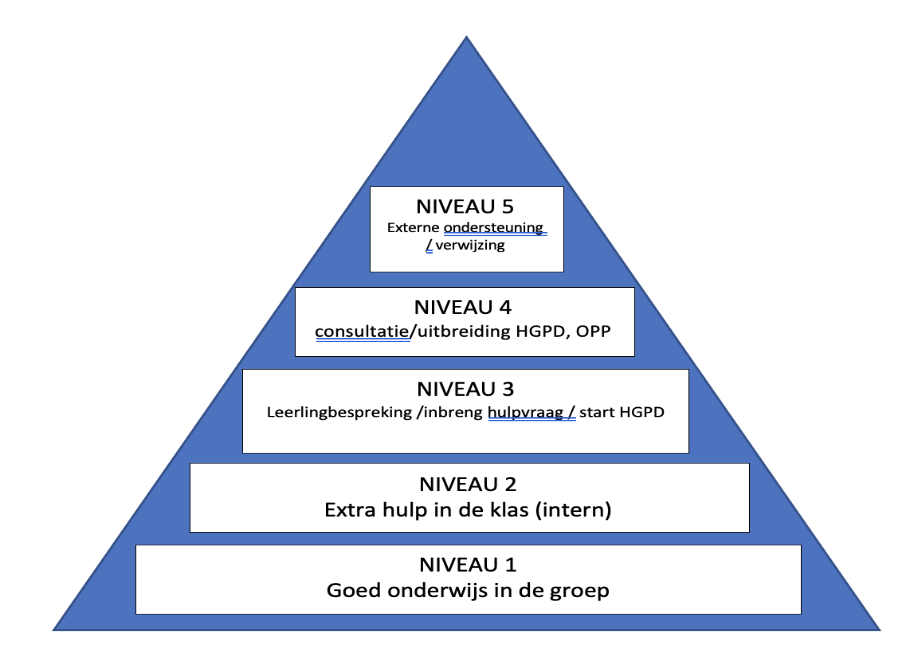 Hoewel niet compleet, geeft het document ondersteuning en richting aan de mogelijke interventies. De uiteindelijke uitwerking en inschaling van hulp zal altijd afhankelijk zijn van de casus. Curatieve aanpak5.1 Respectprotocol Voorop staat dat op Synergieschool pesten in welke vorm en op welke manier dan ook als onacceptabel gedrag wordt beschouwd. Daarom zal er altijd worden ingegrepen als dit ongewenste gedrag wordt gesignaleerd. Wanneer is er sprake van pesten?Er zijn diverse definities van pesten in omloop. In ieder geval moet er sprake zijn van een zekere systematiek, ongelijk verdeelde macht, verminderde weerbaarheid en psychische en fysieke schade.We zullen hier de onderstaande definitie hanteren:Wij spreken van pesten als één zelfde kind (of meerdere kinderen) steeds weer opnieuw het slachtoffer wordt (worden) van pesterijen door één of meer kinderen. Pesten is gebaseerd op ongelijke machtsverhoudingen. Vaak zijn er meerdere daders tegen één (of meer) weerloos (weerloze) slachtoffer(s).Bij pesten is altijd sprake van verschillende partijen:De pesterHet slachtofferMedeleerlingen (wellicht onderverdeeld in groepen met verschillende belangen)De ouders van het slachtofferDe ouders van de pesterDe pester, het slachtoffer en de rest van de groep hebben er belang bij (zij het vanuit verschillende perspectieven) om niet te praten. Hierdoor kan pesten als een sluimerende veenbrand geruime tijd voortwoekeren en merken ouders en coachen het vaak niet op.Pesten kan op velerlei manieren:Met woorden; schelden, jennen, belachelijk maken, roddelenLichamelijk; slaan, duwen, aan de haren trekkenDoor uitsluiting; doodzwijgen, isolerenDoor afpersing; chanteren, bedreigen, dwingen om geld of spullen af te gevenDoor stelen of vernielen van bezittingen; persoonlijke bezitting kapot makenDoor het gebruik van Sociale MediaDit respectprotocol heeft tot doel:Duidelijkheid te verschaffen over de ongewenstheid van pestgedragTe beschrijven welke aspecten een rol spelenInformatie te verschaffen over de wijze van aanpak5.2 De vijfsporen aanpakHet 5 sporenbeleid staat voor een brede aanpak van het probleem pesten. Pesten is een complex probleem; er is een enorme verscheidenheid aan pestsituaties en oplossingen.Het 5 sporenbeleid geeft aan 5 sporen tegelijkertijd aandacht en daar waar nodig wordt er actie genomen. Het is bedoeld om tot oplossingen te komen en tevens te voorkomen dat er opnieuw negatieve situaties ontstaan. De 5 betrokken partijen:Steun bieden aan het slachtofferSteun bieden aan de pesterSteun bieden aan de groepSteun bieden aan de collega’sSteun bieden aan de oudersDe 5 te ondernemen stappen:SignalerenAnalyserenPlan van actie opstellenPlan van actie uitvoeren ImplementatieEen uitgebreide versie van de 5 sporen aanpak in te vinden in het respectprotocol (bijlage 4) 5.4 Procedure schorsing en verwijderingOnze school stelt zich ten doel de leerlingen zich te laten ontwikkelen tot een betrokken en verantwoordelijk lid van de samenleving. Dit doen we met behulp van de uitgangspunten van ‘De Vreedzame School’. Incidenten worden op een eenduidige wijze in ESIS geadministreerd. Kinderen die het gevoel van veiligheid van anderen schade toebrengen door hun houding of gedrag (te denken valt aan: vechten, slaan, pesten, bedreigen, schelden e.d.) waardoor medeleerlingen en/of coaches zich onveilig voelen, kiezen ervoor zich niet aan de schoolregels te houden en op die manier hun verbinding met de groep te verbreken. Indien noodzakelijk zal de procedure schorsing en verwijdering van stichting Swalm en Roer toegepast worden (zie bijlage 5). Hoewel wij als school alles in het werk zullen stellen om dergelijke stappen te voorkomen, kan het voor de school noodzakelijk zijn om een dergelijk signaal af te geven aan ouders en/of hulpinstanties. 5. Meldingen5.1 Klachtenregeling en vertrouwenspersonenDe school is een omgeving waar mensen intensief met elkaar omgaan. Botsingen en meningsverschillen zijn dan ook niet bijzonder en worden vaak in onderling overleg bijgelegd. Soms is een meningsverschil van dien aard, dat iemand een klacht hierover wil indienen. Die mogelijkheid is er. Voor de school is een klachtenprocedure vastgesteld. Deze is voor iedereen die bij de school betrokken is in te zien op de website (www.swalmenroer.nl) van Stichting Swalm & Roer. Een eventuele klacht wordt eerst kenbaar gemaakt bij de direct betrokkenen en zo nodig bij de directie. Mogelijk kan de klacht eenvoudig opgelost worden. Stichting Swalm & Roer heeft twee vertrouwenspersonen aangesteld, één voor ouders/verzorgers en één voor medewerkers. De taken van de vertrouwenspersoon zijn onder meer het bijstaan van de klager en advisering van het bevoegd gezag. De school is voor de behandeling van klachten tevens aangesloten bij een onafhankelijke klachtencommissie: “de Landelijke Klachtencommissie onderwijs (LKC)”. De LKC onderzoekt de klacht en beoordeelt (na een hoorzitting en/of via „hoor en wederhoor‟) of deze gegrond is. De LKC brengt advies uit aan het bevoegd gezag en kan aan haar advies aanbevelingen verbinden. Het bevoegd gezag neemt over de afhandeling van de klacht en het opvolgen van de aanbevelingen de uiteindelijke beslissing. Een klacht kan bij het bevoegd gezag (het college van bestuur van de Stichting Swalm & Roer) of rechtstreeks schriftelijk bij de LKC worden ingediend. De externe vertrouwenspersoon kan u daarbij behulpzaam zijn als u dat wenst.Contactgegevens:Bevoegd gezag Stichting Swalm & Roer – Postbus 606, 6040 AP te RoermondDe LKC is te bereiken bij Onderwijsgeschillen, Postbus 85191, 3508 AD UTRECHT, telefoon 030-2809590. U kunt ook de website raadplegen www.onderwijsgeschillen.nl of een e-mail sturen naar info@onderwijsgeschillen.nl. 5.2 Aangiftes en meldingen strafbare gedragingenBij overlast, strafbaar gedrag en vandalisme dient er een aangifte/melding te worden gedaan. Hiervoor gelden bepaalde richtlijnen: het doen van aangifte heeft namelijk veel verdere consequenties dan het laten vastleggen van een melding. Per geval zal steeds door de betrokkenen beoordeeld moeten worden wat wenselijk is in die specifieke situatie met die specifieke daders en slachtoffers. Meer informatie over aangiftes en meldingen omtrent strafbare gedragingen vindt u in bijlage 5. Bijlage 1: Matrix Vreedzaam gedragBijlage 2: Basistechnieken goed vreedzaam gedrag	Hieronder staan een aantal basisinterventies die op het eerste gezicht niet nieuw zijn, maar de praktijk laat zien dat ze vaak slordig worden toegepast. We zijn eerder precies als hetgaat om rekenen of taal, dan met precieze, positieve gedragsbegeleiding. De ambitie is “samen de Synergie waarden” uitdragen in ons dagelijks denken en handelen, zodat er een gedragen positieve en daarmee preventieve cultuur ontstaat.De interventies komen uit het (wetenschappelijk) bewezen programma SWPBS. Gedrag dat leerlingen in de schoolorganisatie laten zien is deels de spiegel die onze leerlingen ons voorhouden. Ons handelen is de spiegel die onze leerlingen zien. Dagelijks. Dat vraagt voortdurende investering, dat vraagt oefening. De mindset staat op het collectief. Niet wat IK doe maar wat WIJ samen doen, zorgt voor cultuur transformatie.Schoolbreed met name voor de openbare ruimtes waar de kinderen vele verschillende volwassenen ontmoeten, vraagt om helderheid, duidelijkheid en voorspelbaarheid. Daar ligt de kracht Daar ligt voor ons allemaal de uitdaging.Basishouding en gedrag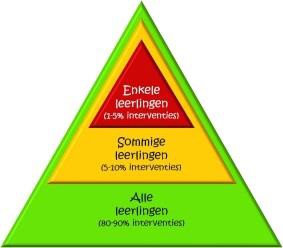 Groet de leerlingen, ook de leerlingen die je niet kent. Maak een praatje waar het kan, zodat er relaties gebouwd worden.Ontmoeting leidt tot verbinding. Groet volwassenen in de school, ook hen die je niet kent. Maak contact. Maak verbinding. Ben oprecht nieuwsgierig naar de ander, zet aannames aan de kant. En ben alert op destructieve taal, van jezelf en van anderen.Woorden maken werelden, maken werkelijkheid!Be the change! Ben het verschil. Zorg voor Synergie.PBS-interventie1: Positieve normstellingAlle volwassenen stellen duidelijk de collectieve positieve norm. Wij bepalen deze norm en niet de leerlingen: De norm is vastgelegd in de grondwet van de synergie Synergieschool!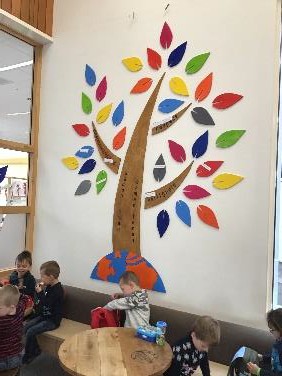 We geven elkaar veel complimenten en benaderen elkaar positief en waarderend.Alles wat ons Synergie klimaat afbreekt wordt niet getolereerd: niet door de leerkracht en niet door de (mede) leerlingen. We zijn allemaal verantwoordelijk! We stellen daar voor maatregelen vast. Belangrijk is vanuit actief burgerschap (Vreedzame school) dat de medeleerlingen geactiveerd worden tot het meecorrigeren van ongewenst gedrag van anderen. Onderzoek laat zien dat als steeds meer leerlingen STOP zeggen tegen ongewenst gedrag, meer kinderen dit gedrag ook gaan stoppen bij anderen. De leerkracht blijft een belangrijke rol hier in spelen. Na elke vakantie wordt de norm weer opgefrist in alle units.PBS-interventie 2: Opstekers voor goed vreedzaam gedragBij alle PBS technieken blijft de basis steeds het bekrachtigen van goed, gewenst gedrag. Dit gebeurt zo vaak als kan en precies: Bianca, dank je wel dat je op je plaats zit, me aankijkt en luistert naar mijn instructie! Dat is respectvol! Joris, wat fijn dat je Lotte helpt met haar vraag. Je doet dat met een rustige stem, zonder anderen te storen. Je neemt echt verantwoordelijkheid!Ook de leerlingen worden gestimuleerd om elkaars goede vreedzame gedrag voortdurend positief te bekrachtigen. Belangrijk is regelmatig de koppeling te maken naar: een veilig en sociaal klimaat, een sterke groep, en de synergie grondwet en onze kernwaarden zoals veiligheid, verantwoordelijkheid en respect. We willen een HOORbare positieve cultuur in de school samen creëren. Gedragen door alle volwassenen en ondersteunend personeel. Met name heel belangrijk in de vele openbare ruimtesmet vele verschillende volwassenen.Onvoorspelbaar bekrachtigen op plotselinge, toevallige momenten werkt extra krachtig.Zet ook de groepsdynamica in: maak leerlingen mede verantwoordelijk om elkaar te bekrachtigen en te versterken. (Preventief handelen)PBS-interventie 3: Toepassen 4 : 1 regelDeze regel houdt in dat bij een correctie op ongewenst gedrag, de leerkracht of volwassene er een aantal positieve bekrachtigingen probeert tegenover te zetten. De maatregel lijkt simpel, maar is niet altijd makkelijk toe te passen. Corrigeren wordt snel gedaan, maar dan vervolgens terug komen met een opsteker op goed gedrag wordt vergeten.Een planning kan helpen, bijvoorbeeld door van tevoren met jezelf af te spreken welke leerling(en) je extra gaat betrappen op goed vreedzaam gedrag. 4: 1 betekent, na een correctie 4 positieve bekrachtigers in de loop van de les of ochtend te noemen bij de betreffende leerling die gecorrigeerd is. Sommige leerlingen hebben de verhouding 4: 1 anderen weer 2: 1 of 7: 1.Het doel is met name de relatie met het kind in stand te houden na de correctie en te zorgen voor positieve bekrachtiging ook voor deze leerlingen. Het helpt dus om van tevoren te bedenken wie van deze maatregel kan profiteren. (preventief, proactief handelen)PBS-interventie 4: Actief negeren Bekrachtigen van de buurman of buurgroepDeze maatregel is simpel en ook bewezen effectief.Bij licht ongewenst gedrag tijdens de les of activiteit spot de leerkracht het ongewenst gedrag en zoekt onmiddellijk in de buurt van het ongewenste gedrag naar gewenst gedrag. De leerkracht bekrachtigt het gewenste gedrag van de buurman/buurvrouw en kijkt gelijktijdig naar de leerling(en) met ongewenst gedrag…. Als die positief meedoet…. meteen deze leerling opnieuw bekrachtigen met bv een opsteker knipoog, schouderklopje, duim omhoog, of via woorden. Ook dit wordt vaak vergeten!Dit kan ook voor groepen toegepast worden.PBS-interventie 5: Proactief handelenZodra we het gedrag dat geformuleerd omgezet hebben in een gedragsmatrix voor de openbare ruimtes, weten we wat wij allen verwachten aan gewenst gedrag van ALLE leerlingen. Dat gedrag wordt overigens ook van elke volwassene verwacht.Proactief handelen betekent dat de leerkracht van tevoren, dus voor de activiteit, de gedragsverwachtingen benoemt, of de leerlingen laat noemen. Zo maak je de leerlingen actiever. Het doelis dat de leerlingen op den duur van alle openbare ruimtes het goede vreedzame gedrag kennen. Zodra dit bereikt is kunnen de rollen omgedraaid woorden en vraag de volwassene aan het kind “Weet je welk gedrag hier verwacht wordt?” Meer dan 80% van de leerlingen zal hier positief en coöperatief op reageren.PBS-interventie 6: De reactie procedureOok deze procedure is een schoolbrede maatregel die door alle volwassenen wordt toegepast. Het is een maatregel voor licht ongewenst gedrag en gaat een stap verder dan maatregel 3.De leerkracht spreekt de leerling met ongewenst gedrag aan en herinnert hem aan het gewenste gedrag, (nog beter is het de leerlingen te laten vertellen wat aan gewenst gedrag verwacht wordt en of h/zij eraan wilt voldoen). Vervolgens kan er een consequentie volgen als het gewenste gedrag niet meteen volgt. Let erop: PBS wil zo weinig mogelijk aandacht geven aan negatief gedrag en aan onderhandeling… dus de interventie vindt kort en krachtig plaats. Ook in een vreedzame school vindt begrenzing plaats in het belang van een fijn klimaat voor kind én leerling!Stap 1: Vraag naar/herinner de leerling aan het goede gedrag dat verwacht wordt“Wesley, wat is ook al weer de regel over praten tijdens de instructie? ……. Precies, de regel is “dat we luisteren en stil zijn”. Ben stil en luister naar de instructie. (bedank de leerling als hij het gewenste gedrag laat zien).Wanneer de leerling hieraan voldoet is de maatregel voldoende. Anders… ga door naar stap 2.Stap 2 Benoem het ongewenste gedrag en geef de leerling een keuze“Wesley, je schreeuwt of praat nog steeds te hard. of je blijft in de pauze binnen of Je praat nu zachtjes! Wat is je keuze? Ik weet dat je slim kunt kiezen. Noem de positieve keuze als laatste, die onthouden ze ook als laatste…Wanneer de leerling hieraan voldoet is de maatregel voldoende.80% van de leerlingen reageert hier positief op. Anders… ga door naar stap 3.Stap 3: Benoem de consequentieOkay, dan blijf je binnen. (pas de maatregel consequent toe)Stap 4: Loop of ga wegHiermee voorkom je discussie en geef je weinig aandacht aan de interventie.Aandachtspunten reactieprocedure:De leerkracht wacht na elke stap enkele seconden.De leerkracht bekrachtigt bij elk stapje in de gewenste richting het goede gedrag.De leerkracht blijft rustig en praat op neutrale toon.De leerkracht voert consequent de maatregel uitBijlage 3: Zorgniveaus gedrag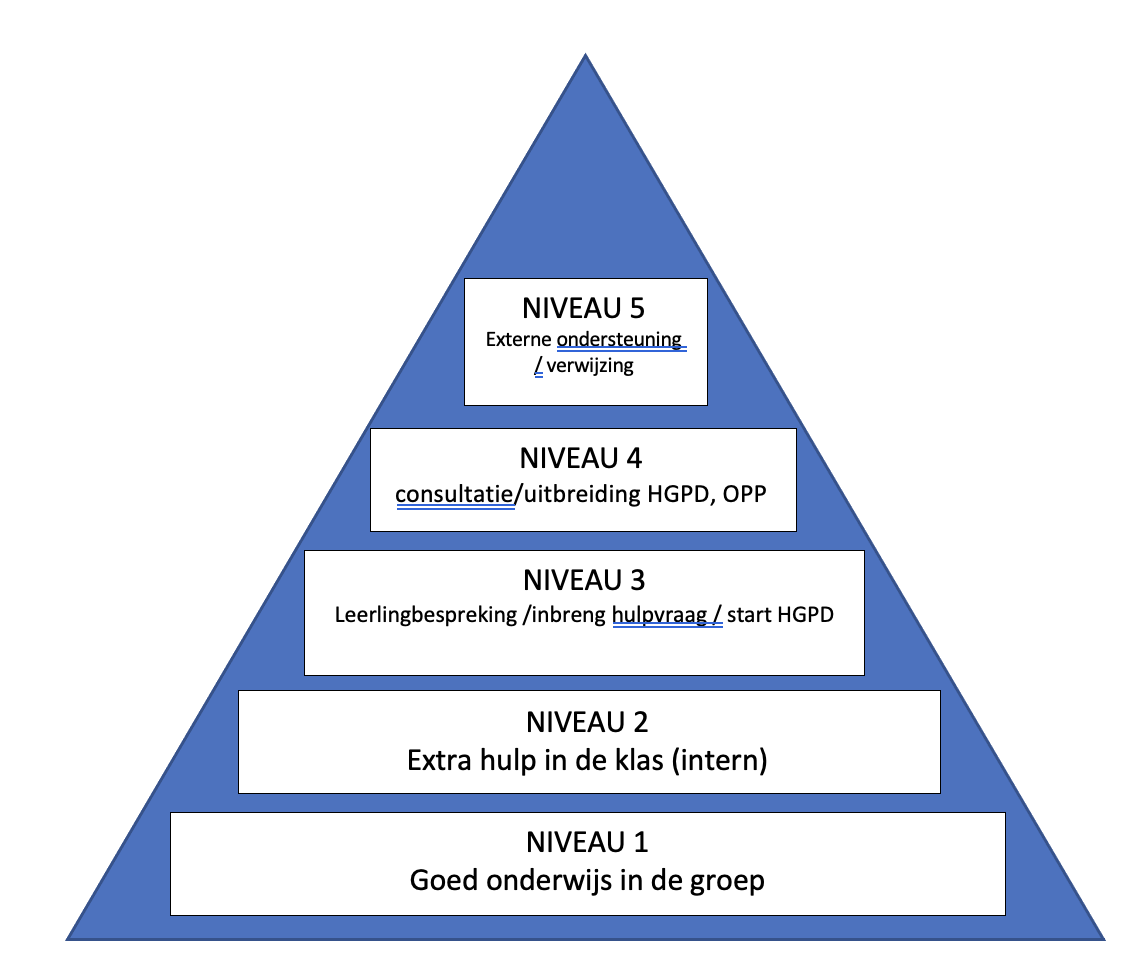 Maatregelenladder bij ongewenst gedragOndersteuning vanuit MT/IB:Bijlage 4: RespectprotocolVoorop staat dat op Synergieschool pesten in welke vorm en op welke manier dan ook als onacceptabel gedrag wordt beschouwd. Derhalve zal er altijd worden ingegrepen als dit ongewenste gedrag wordt gesignaleerd.  Wanneer is er sprake van pesten? Er zijn diverse definities van pesten in omloop. In ieder geval moet er sprake zijn van een zekere systematiek, ongelijk verdeelde macht, verminderde weerbaarheid en psychische en fysieke schade. We zullen hier de onderstaande definitie hanteren: Wij spreken van pesten als één zelfde kind (of meerdere kinderen) steeds weer opnieuw het slachtoffer wordt (worden) van pesterijen door één of meer kinderen. Pesten is gebaseerd op ongelijke machtsverhoudingen. Vaak zijn er meerdere daders tegen één (of meer) weerloos (weerloze) slachtoffer(s). Pestgedrag kan ook via digitale apparaten geuit worden, zoals mobiele telefoons, computers en tablets. Deze vorm van pesten noemen we cyberpesten. Cyberpesten is een bijzondere vorm van pesten, gezien een enkele daad vaak permanent is (materiaal blijft online) en direct een herhalend karakter heeft (vele andere kunnen er meerdere malen aan blootgesteld worden). Goede educatie over online veiligheid en het trainen van digitale vaardigheden is hierbij van groot belang.Bij pesten is altijd sprake van verschillende partijen: de pester het slachtoffer medeleerlingen (wellicht onderverdeeld in groepen met verschillende belangen) de ouders van het slachtoffer de ouders van de pester De pester, het slachtoffer en de rest van de stamgroep/groep hebben er belang bij (zij het vanuit verschillende perspectieven) om niet te praten. Hierdoor kan pesten als een sluimerende veenbrand geruime tijd voortwoekeren en merken ouders en coachen het vaak niet op. Pesten kan op velerlei manieren: met woorden; schelden, jennen, belachelijk maken, roddelen lichamelijk; slaan, duwen, aan de haren trekken door uitsluiting; doodzwijgen, isoleren door afpersing; chanteren, bedreigen, dwingen om geld of spullen af te geven door stelen of vernielen van bezittingen; persoonlijke bezitting kapot maken door gebruik te maken van digitale communicatieprogramma’s; bijv. WhatsApp, TikTok, Instagram, Twitter/X, Facebook, of online gaming.Dit respectprotocol heeft tot doel: duidelijkheid te verschaffen over de ongewenstheid van pestgedrag te beschrijven welke aspecten een rol spelen informatie te verschaffen over de wijze van aanpak 4.1 De vijfsporen aanpak Het 5 sporenbeleid staat voor een brede aanpak van het probleem pesten. Pesten is een complex probleem; er is een enorme verscheidenheid aan pestsituaties en oplossingen. Het 5 sporenbeleid geeft aan 5 sporen tegelijkertijd aandacht en daar waar nodig wordt er actie genomen. Het is bedoeld om tot oplossingen te komen en tevens te voorkomen dat er opnieuw negatieve situaties ontstaan. De 5 betrokkenenDe 5 sporen komen overeen met de 5 betrokken groepen op school. steun bieden aan het slachtoffer naar het kind luisteren met het kind overleggen over mogelijke oplossingen samen met het kind werken aan oplossingen een kring van veiligheid rond de leerling bouwen zo nodig inschakeling deskundige hulp steun bieden aan de pester probleemoplossend gesprek bespreken wat pesten voor de ander betekent hulp bieden bij het onderhouden van positieve relaties met andere leerlingen de leerling helpen zich aan regels en afspraken te houden zo nodig deskundige hulp inschakelen steun bieden aan de groep het geconstateerde ongewenste gedrag bespreekbaar maken met de leerlingen bespreken welke rol zij zouden kunnen spelen bij de oplossing (middels RING aanpak) aangeven dat pesten geen normaal gedrag is aangeven dat een leerling pesten niet over zichzelf afroept  aangeven dat ander gedrag dan gemiddeld groepsgedrag ook bestaansrecht heeft; elkaar de ruimte te gunnen steun bieden aan de coaches informatie geven over pesten informatie geven over de manier waarop pesten kan worden aangepakt scholing van coachen om bv. pestgedrag te herkennen. steun bieden aan de ouders ouders die zich zorgen maken over pesten serieus nemen informatie verschaffen in samenwerking met de betrokken ouders het pestprobleem aanpakken zo nodig doorverwijzen naar deskundige ondersteuning Coaches hebben een voorbeeldrol. Als coaches de leerlingen serieus nemen en ze op een vriendelijke wijze benaderen, geven ze een positief voorbeeld. Het is ook belangrijk dat de coach geen partij kiest bij een conflict in de stamgroep. Een speciale taak kan toebedeeld worden aan de intern begeleider. Zij kan sociale conflicten en pestsituaties bespreken met de coach om er samen oplossingen voor te bedenken. Eventueel kan zij ook met de stamgroep de situatie bespreken. Om pesten op school tegen te gaan moet rekening gehouden worden met een aantal randvoorwaarden: alle partijen moeten op de hoogte zijn en de overtuiging hebben dat ze een taak hebben pesten moet als een probleem gezien worden pesten moet zoveel mogelijk worden voorkomen pesten moet worden gesignaleerd er moet duidelijk stelling genomen worden tegen pesten er dient een directe aanpak te zijn De 5 fasenMet behulp van onderstaande steekwoorden wordt uitleg gegeven aan het 5 sporenbeleid. Bij elk punt wordt aangegeven wat van belang is en geeft handreikingen voor verder handelen. De punten zullen per hoofdstuk en per spoor behandeld worden. Het schema: Signaleren Analyseren Plan van actie opstellen Plan van actie uitvoeren  Implementatie Signaleren  Melding van pesten wordt allereerst vermeld in de incidentregistratie in het logboek Incidenten en ongevallen. Signaleren van pesten is niet altijd makkelijk. Pesten gebeurt veelal uit het gezicht van volwassenen. Het is daarom van belang op de volgende punten te letten. Slachtoffer gaat niet graag naar school gaat contact met andere kinderen uit de weg presteert onder zijn of haar niveau is angstig kan moeilijk voor zichzelf opkomen wordt niet door andere kinderen gevraagd om mee te doen geeft aan dat zij of hij gepest wordt durft niet van huis naar school te lopen Pester wil op de voorgrondtreden heeft snel ruzie met andere kinderen kan moeilijk samenwerken lokt andere kinderen uit houdt weinig rekening met andere kinderen Groepgebeuren dingen waar niet goed de vinger op te leggen is is de sfeer niet prettig maar druk en geheimzinnig is veel onderlinge concurrentie veel onderlinge agressie vraagt veel aandacht van de coach neemt het weinig voor elkaar op of helpt als er iets gebeurd is Schoolbemerken de coachen dat er gepest wordt signaleren collega´s pesterijen tijdens het buitenspelen De ouders nemen contact op over het pesten maken zich bezorgd over de positie van hun kind in de groep Analyseren Bij het analyseren op grond van de signalen is het allereerst van belang om te bepalen of er sprake is van pesten of dat er mogelijk andere problemen aan de signalen ten grondslag liggen. Vervolgens wordt per spoor de situatie geanalyseerd aan de hand van een aantal vragen.  Slachtoffer Wie is/zijn het?  Sinds wanneer wordt het slachtoffer gepest? Wat is de voorgeschiedenis? Wat is de ernst van de pesterijen? In welke vorm wordt er gepest? Wanneer wordt er gepest? Wat is de reactie van het slachtoffer? Wat voor een kind is het slachtoffer? Heeft het kind extra hulp nodig? Is het kind ontvankelijk voor hulp? Pester Wie is/zijn het? Sinds wanneer pest het kind? Wat is de voorgeschiedenis? Wat is de ernst van de pesterij? In welke vorm wordt er gepest? Wanneer vinden de pesterijen plaats? Wat voor kind is de pester? Heeft het kind extra hulp nodig? Is het kind ontvankelijk voor hulp? Groep In welke groep vinden de pesterijen plaats? Op welke momenten wordt er gepest (bijvoorbeeld bij gestructureerde of ongestructureerde momenten)? Hoe is de sfeer in de groep? Is de sfeer in de groep veranderd en zo ja wanneer? Wat voor leerlingen zitten er in de groep? Hoe reageren de leerlingen op elkaar? Wat zijn de vaardigheden van de leerlingen op cognitief en sociaal gebied? Is er wisselend leiderschap? Zijn de regels en afspraken in de groep duidelijk? Hoe is de relatie tussen de groep en de coach? Wat vraagt de groep van de coach? Hoe is de werkhouding van de groep? Hoe gemotiveerd zijn de leerlingen? Zijn er bijzondere omstandigheden van buitenaf? (conflicten in de wijk) Zijn er zijn er culturele verschillen? School Hoe is de positie van de coach in de groep? Is er ondersteuning in het team? Is het een nieuw probleem of bestaat het al jaren? Welke interventies zijn er al geweest? Krijg je als school de mogelijkheid om aan te pakken? Zijn er contacten met externe organisaties? Hoe is de relatie tussen school en ouders?  Ouders Is er onderling contact tussen de ouders? Is er bereidheid om over pesten te spreken. Willen zij zich er voor in zetten? Plan van actie Aan de hand van de gegevens uit de analyse dient een plan van actie gemaakt te worden. Van belang is dat er onderscheid gemaakt gaat worden tussen korte termijn en een lange termijnplanning. De planning op korte termijn moet gericht zijn op het stop zetten van de negatieve handelingen ten aanzien van het slachtoffer. De planning op lange termijn waarin gezorgd moet worden dat de sfeer in de groep en in de school verbetert, zodat pesten geen kans meer krijgt. Het plan van actie dient gebruikt te maken van de mogelijkheden van alle betrokkenen: De leerlingen, de coachen, de ouders en de school. Het bespreken van het plan van actie met de betrokkenen is van belang zodat iedereen op de hoogte is van de inhoud van het actieplan. Tot slot is het aan te raden het plan schriftelijk vast te leggen en evaluatiemomenten in te bouwen waarin het plan van actie indien noodzakelijk bijgesteld kan worden. Het opstellen. Voor het opstellen van het actieplan dienen de volgende punten in acht te worden gehouden: Slachtoffer. Veiligheid bieden. Ouders worden ingeschakeld. Bekijken of er hulpverlening ingeschakeld moet worden. Bekijken hoe de plaats in de groep gehandhaafd dient te worden. Pester Veiligheid bieden. Ouders worden ingeschakeld. Bekijken of er hulpverlening ingeschakeld dient te worden. Kijken naar mogelijkheden om een ander gedrag aan te leren. Bij voortduring zijn er consequenties, die uiteindelijk kunnen leiden tot schorsing, er is hiervoor op school een stappenplan dat deel uitmaakt van een contract voor ongeoorloofd gedrag. (zie bijlage en protocol schorsing en verwijdering van leerlingen) Groep veiligheid bieden iedereen verantwoordelijk maken; het is een gezamenlijk probleem. Sfeer verbeteren door bijvoorbeeld. Bespreken van het probleem Bespreken wat er moet veranderen Buitenschoolse activiteiten Opstelling in de stamgroep Methode van werken Sociale vaardigheidstraining voor allemaal Coach stelling nemen tegen pesten je positioneren hoe ziet de ondersteuning eruit (intern en extern) teamverantwoordelijkheid Ouders Gezamenlijk verantwoordelijkheid nemen. Oudermomenten organiseren. Ouders inzetten bij schoolactiviteiten. Uitvoeren van het plan van actie Bij het uitvoeren van het plan op de 5 sporen is het een goede zaak om gebruik te maken van de evaluatiemomenten. Verloopt het plan zoals het zou moeten verlopen? Zo kunnen de betrokkenen in een vroeg stadium signaleren en het plan bijstellen wanneer nodig. Blijf de punten uit de analysering volgen. Implementatie Na de voorgaande stappen komt de laatste en gaat het erom dat de genomen maatregelen en gemaakte afspraken nagekomen dienen te worden. Dit zal bewaakt worden door te blijven evalueren. Een sociale controle zou een van de mogelijkheden kunnen zijn. Verder zal er in de school en in de verschillende groepen blijvend aandacht zijn voor preventief werken aan pesten. Hiervoor zijn verschillende methodes, maar ook verschillende manieren zoals het aan de kaak stellen van een dilemma. 4.2 Richtlijnen gebruik digitale media/mediawijsheid Als school willen we het internet als waardevol medium gebruiken. We willen hier functioneel en positief mee omgaan. Dit is een flexibel document en kan aangepast worden als de ontwikkelingen hierom vragen. Er is een werkgroep sociale media op de Synergieschool, die werkt aan een plan waarin afspraken staan hoe om te gaan met digitale media. Zodra dit plan definitief is, wordt het hieronder verwerkt. De nieuwe AVG wordt hierin meegenomen.  Voorlopig hanteren we onderstaande afspraken.  School: De school communiceert o.a. via hun website naar ‘buiten’ toe. De school communiceert via ISY met ouders. Medewerkers (inclusief vervangers): Medewerkers van school delen geen vertrouwelijke informatie op sociale media. Er worden geen discussies gevoerd met leerlingen / ouders via sociale media. We worden geen ‘vrienden’ op het internet met (oud) leerlingen / ouders.  Coaches bespreken regelmatig zorgen voor een veilig ‘Computerklimaat’ in de stamgroep. We zijn alert zijn op het internet/sociale media gedrag van leerlingen op school. Coachen zijn samen verantwoordelijk voor het gebruik van devices van henzelf en de kinderen op school. Coachen gaan zorgvuldig AVG proof om met school- en leerling-gegevens.  Mochten coachen om wat voor reden ook vertrouwelijke gegevens bekijken of verwerken, let dan op dat leerlingen niet kunnen meekijken. Elke coach met een vaste aanstelling maakt gebruik van zijn Swalm en Roer account. Mails met persoonsgegevens worden beveiligd verstuurd.  Er moeten VEILIGE wachtwoorden op school gebruikt worden. Maak gebruik van cijfers, letters en hoofdletters.  Leerlingen: Privégebruik van sociale media mag op school niet. Gewelddadige spelletjes mogen niet gespeeld worden op school. Mobiele telefoons worden aan het begin van de schooldag ingeleverd bij de stamgroepcoach.  Bij misbruik van de device, neemt de groepscoach maatregelen. Cyberpesten, op school of thuis wordt ten allen tijde aan de ouders van de pesters doorgegeven. Maatregelen worden in overleg genomen. Zie ook het respectprotocol. 4.3 Cyberpesten Cyberpesten, op school of thuis wordt ten allen tijde aan de ouders van de pesters doorgegeven. Maatregelen worden in overleg genomen. Zie ook het respectprotocol. Zie verder protocol richtlijnen gebruik digitale media (bijlage) Preventieve handelingen van de school De school is een Vreedzame School volgens een methodische aanpak.  Er wordt gewerkt met SCOL, een sociaal emotioneel volgsysteem. Daar waar nodig wordt het instrument “sociogram” ingezet. Er worden iedere 3x per jaar coachgesprekken met kind, ouder en basisgroep-coach gehouden. Er wordt eenmaal per jaar de veiligheidsmonitor ingevuld door leerlingen. Eens in de twee jaar wordt er een tevredenheidsonderzoek uitgevoerd onder ouders, leerlingen en medewerkers. Adviezen aan de ouders van onze school Ouders van gepeste kinderen: Houd de communicatie met uw kind open, blijf in gesprek met uw kind. Als pesten niet op school gebeurt, maar op straat, probeert u contact op te nemen met de ouders van de pester(s) om het probleem bespreekbaar te maken. Pesten op school kunt u het beste direct met de coach bespreken. Door positieve stimulering en zgn. schouderklopjes kan het zelfrespect vergroot worden of weer terugkomen. Stimuleer uw kind tot het beoefenen van een sport of een andere uitdaging. Steun uw kind in het idee dat er een einde aan het pesten komt. Weet wat je kinderen op de device doen. Controleer de mobiele telefoons regelmatig. Als je kind dan over privacy praat, is extra aandacht gewenst! Ouders van pesters: Neem het probleem van uw kind serieus. Raak niet in paniek: elk kind loopt kans pester te worden. Probeer achter de mogelijke oorzaak te komen. Maak uw kind gevoelig voor wat het anderen aandoet. Besteed extra aandacht aan uw kind. Stimuleer uw kind tot het beoefenen van een sport of een andere uitdaging. Alle andere ouders: Neem de ouders van het gepeste kind serieus. Stimuleer uw kind om op een goede manier met andere kinderen om te gaan. Corrigeer uw kind bij ongewenst gedrag en benoem goed gedrag. Geef zelf het goede voorbeeld. Leer uw kind voor anderen op te komen. Leer uw kind voor zichzelf op te komen. 4.4 Afspraken m.b.t. grensoverschrijdend gedrag Onze school stelt zich ten doel de leerlingen zich te laten ontwikkelen tot een betrokken en verantwoordelijk lid van de samenleving. Dit doen we met behulp van de uitgangspunten van ‘De Vreedzame School’.  Incidenten worden op een eenduidige wijze in ESIS geadministreerd.  Kinderen die het gevoel van veiligheid van anderen schade toebrengen door hun houding of gedrag (te denken valt aan: vechten, slaan, pesten, bedreigen, schelden e.d.) waardoor medeleerlingen en/of coaches zich onveilig voelen, kiezen ervoor zich niet aan de schoolregels te houden en op die manier hun verbinding met de groep te verbreken. Daarvoor gelden de volgende maatregelen: Schorsing en verwijdering geschiedt conform de afspraken binnen Stichting Swalm&Roer: “Er is voor de basisscholen ressorterende onder de Stichting Swalm&Roer een procedureregeling "schorsing en verwijdering van leerlingen".  In de hieronder volgende stappen wordt aangegeven hoe de school in voorkomende gevallen zal handelen: Beleid t.a.v. gedragsproblemen Het schoolteam wil graag kwaliteit leveren. Daarvoor willen wij zelf hard werken en verwachten wij ook een positieve betrokkenheid van leerlingen en ouders. Wanneer er problemen zijn met de leerstof, is er een duidelijke ondersteuningsstructuur binnen de school. Gedragsproblemen zijn van een andere orde, maar het is uitermate belangrijk voor alle betrokkenen dat men weet waar men aan toe is en hoe hiermee omgegaan zal worden. Begripsomschrijving/probleemstelling Onder leerlingen met gedragsproblemen verstaan wij: -Leerlingen met ernstige vormen van wangedrag, zoals bijvoorbeeld opvallend vaak ruzie, herhaalde driftbuien of mishandeling, vandalisme en/of vernieling van andermans eigendommen. -Leerlingen die door hun gedrag en opstelling in de unit regelmatig de lessen verstoren, de leef- en werksfeer in de groep dusdanig verzieken, dat dit ten koste gaat van de arbeidsvreugde van de overige leerlingen en de leerkracht/coach.  
-Verder is sprake van een probleem, wanneer de relatie tussen de school en de leerling onherstelbaar verstoord is.   
-Er doet zich eveneens een probleem voor, wanneer de relatie tussen de school en de ouders van een leerling onherstelbaar is verstoord.  -Ook wangedrag van ouders ten opzichte van een leerkracht/coach en/of school kan aanleiding geven tot het in werking stellen van onderstaande procedure, waarbij uiteraard stappen, welke uitsluitend tot doel hebben om het leerlinggedrag te verbeteren, worden overgeslagen of gecombineerd om het ongewenste oudergedrag bespreekbaar te maken. Wanneer zich een van de bovenstaande problemen voordoet, zal de navolgende procedure worden gehanteerd: Stap 1: De leerkracht/coach zal allereerst in een gesprek met de leerling en/of de hele stamgroep het afwijkende, negatieve gedrag proberen te corrigeren om zo het probleem op te lossen. Hiervan wordt aantekening gemaakt in het persoonsjournaal van de betreffende leerling. Stap 2: Wanneer dit niet het gewenste resultaat heeft, nodigt de leerkracht/coach de ouders uit voor een gesprek over het gedrag van de leerling. Met elkaar worden afspraken gemaakt over een aanpak met het doel, het negatieve gedrag van de leerling te corrigeren. Zowel ouders als school zullen hierin een aandeel moeten leveren. Consequente aanpak van zowel school als thuis is uitermate belangrijk. Ouders dienen daadwerkelijk achter de school te staan. Te denken valt aan afspraken over b.v. nablijven, apart plaatsen binnen de groep, strafwerk, consequente aanpak, thuiscontrole en een vervolggesprek. Indien wenselijk wordt er ondersteuning ingezet vanuit de intern begeleider.  Stap 3: Wanneer binnen de afgesproken termijn geen verbetering is opgetreden, vindt er een gesprek plaats tussen ouders, leerkracht/coach en IBer/directie, waarin de problemen nogmaals van alle kanten worden belicht. Vaak is het uitermate belangrijk, dat aan de ouders meer helderheid wordt verschaft, zodat zij kunnen inzien, dat het probleem niet alleen een probleem van de school is, maar ook van hen als eerstverantwoordelijke opvoeders. Er worden nieuwe bindende afspraken gemaakt en schriftelijk vastgelegd door de directie. Indien noodzakelijk voert een directielid een observatie uit in de groep, bespreekt deze na met de leerkracht/coach. Eventueel volgt een gesprek met de leerling. Stap 4: Bij onverminderde problemen zal de leerling een dag tot maximaal een week buiten de groep worden geplaatst in een andere ruimte van het schoolgebouw met werk, dat de leerkracht/ coach hem/haar opdraagt en corrigeert. De ouders worden hiervan zo mogelijk vooraf, doch uiterlijk op dezelfde dag bij invoering van de maatregel, in kennis gesteld. Indien dit wenselijk wordt geacht, wordt in dit stadium de schoolbegeleider van het ondersteuningsteam geraadpleegd. Stap 5: Wanneer plaatsing buiten de groep niet het gewenste resultaat oplevert, wordt de leerling een dag tot maximaal een week geschorst. De leerling krijgt opdrachten mee naar huis. Ouders worden zo mogelijk vooraf, dan wel bij de invoering van de maatregel schriftelijk van de schorsing op de hoogte gebracht. Stap 6: Wanneer de toestand onhoudbaar blijft, besluit de school een leerling van school te gaan verwijderen. Dit voorgenomen besluit tot verwijdering wordt terstond schriftelijk kenbaar gemaakt aan de ouders, het bevoegd gezag, de leerplichtambtenaar, de onderwijsinspectie en de schoolbegeleider van de Onderwijsbegeleidingsdienst, indien deze in een voorgaande fase reeds was ingeschakeld. Zo mogelijk in overleg met de ouders, zoekt de school dan wel de ouders naar een andere school, die bereid is de leerling op te vangen. De leerling werkt intussen buiten de groep aan de normale groepsopdrachten om zo een achterstand in leerstof zoveel mogelijk te voorkomen.  Binnen 6 weken kunnen ouders schriftelijk bezwaar maken tegen de voorgenomen beslissing tot verwijdering. Na ontvangst van het bezwaarschrift beslist het bevoegd gezag binnen 4 weken. Volgens het vigerend directiestatuut is plaatsing en verwijdering van leerlingen gemandateerd aan de directie van de school.  De stappen 3 t/m 5 vinden plaats na overleg met de ouders. Wanneer er echter sprake is van een onherstelbare vertrouwensbreuk tussen de school en de ouders, valt te overwegen om meteen stap 6 in werking te doen treden, zulks ter beoordeling van de directie.” Bijlage 5: Aangiftes en meldingen strafbare gedragingenBij overlast, strafbaar gedrag en vandalisme dient er een aangifte/melding te worden gedaan. Hiervoor gelden bepaalde richtlijnen: het doen van aangifte heeft namelijk veel verdere consequenties dan het laten vastleggen van een melding. Per geval zal steeds door de betrokkenen beoordeeld moeten worden wat wenselijk is in die specifieke situatie met die specifieke daders en slachtoffers.De spelersStrafbare gedragingen kunnen gericht zijn tegen coachen, directieleden, medescholieren, medewerkers van de school, ouders van leerlingen en buurtgenoten. Maar ook kunnen bijv. vernielingen verricht worden aan eigendommen van de school of eigendommen van medeschool gebruikers. Zelfs buiten de genoemde partijen om kunnen anderen strafbare gedragingen plegen op het terrein/gebouw van de school. Dan is het schoolbestuur ook partij in het conflict.Is een van de genoemde "spelers" betrokken bij het strafbare voorval dan kan die partij melden of aangifte doen bij de politie.Reikwijdte richtlijnDeze richtlijn heeft betrekking op die strafbare gedragingen op de school, op het schoolterrein die de leerlingen (en de ouders/verzorgers daarvan), docenten, schoolmedewerkers in de rol van slachtoffer en/of dader rechtstreeks treffen.Onder deze richtlijn vallen dus niet bijv. de vernielingen door derden aan het gebouw of diefstal in de nachtelijke uren door derden.Aangifte en/of melding doenIn artikel 161 van het Wetboek van Strafrecht staat dat eenieder die kennis draagt van een begaan strafbaar feit bevoegd is daarvan aangifte of klacht te doen. Wordt aangifte gedaan dan heeft dat als consequentie dat door de politie een strafrechtelijk onderzoek zal worden ingesteld ten behoeve van het verzamelen van bewijs. Hetgeen uit het politieonderzoek is gebleken wordt vastgelegd in een door de politie op te maken proces-verbaal. Dit proces-verbaal wordt gezonden aan de Officier van Justitie. Laatstgenoemde zal beoordelen of er al dan niet een vervolging tegen de dader zal worden ingesteld.In geval van aangifte zal ook hiervan registratie worden bijgehouden in het schoolincidenten register. Voor wat betreft de informatieverstrekking in dit kader dient rekening te worden gehouden met de voor de respectievelijke partners geldende regelgeving.Indien er geen aangifte wordt gedaan, maar de politie de strafbare gedraging zodanig ernstig vindt, kan zij ambtshalve overgaan tot het instellen van een strafrechtelijk onderzoek. Dit kan gebeuren wanneer de geestelijke of lichamelijke integriteit ernstig wordt bedreigd. Of als er sprake is van een afhankelijkheidspositie.Het begrip "melding" heeft in tegenstelling tot het begrip "aangifte" geen wettelijke status. Een melding is een min of meer officiële mededeling en kan mondeling, al dan niet telefonisch, of schriftelijk worden gedaan bij de politie of school. Meldingen kunnen worden vastgelegd in het geautomatiseerde systeem van de politie als ook in het schoolincidenten-register. 
Bijvoorbeeld: u wordt onheus bejegend door een ander persoon waarvan niemand getuige is. Het is uw woord tegen dat van de andere persoon. Toch wilt u daarvan melding maken, de politie zal dan die melding vastleggen in het geautomatiseerde systeem. Met deze ene melding kan de politie op zich niet zoveel. Anders wordt het als verschillende personen meer, soortgelijke, meldingen over dezelfde persoon de politie bereiken. Dan kan de politie, met meer kansen op een vervolging, een onderzoek instellen, die persoon daarmee confronteren en proces verbaal opmaken. Het verschil tussen aangifte en melding zit ook in de consequenties voor de dader en het slachtoffer. In geval er geen aangifte wordt gedaan en wordt volstaan met een melding aan de schooldirectie, dan zal door de politie geen onderzoek worden ingesteld en resteert slechts een registratie van het betreffende incident in het schoolincidenten register. Afhankelijk van de aard van de melding kan in overleg met de schoolagent en betrokken partijen bekeken worden welk acties nog wenselijk zijn.Strafbare gedragingen waarvan aangifte wordt gedaan bij de politieHet aantal en soort strafbare gedragingen is legio. Hieronder staan de strafbare gedragingen waarvan de school in ieder geval aangifte zal doen:Ongewenst gedrag (strafbare gedraging)Geweld: elk misdrijf waarbij de dader(s) fysiek geweld (of bedreiging) heeft gebruikt tegen een werknemer, leerling of bezoekerSeksuele ongewenste handelingen zoals verkrachting, aanranding en schennis van de eerbaarheidHandel en bezit van hard- en softdrugsElke vorm van wapenbezit als bedoeld in de Wet Wapens en MunitieDaarnaast zal de directie aangifte of melding doen indien:een interne afdoening niet mogelijk is een interne afdoening reeds is ingezet maar tot onvoldoende resultaat heeft geleid de gedraging te ernstig wordt bevonden om intern afgedaan te worden.Indien aangifte wordt gedaan door een werknemer van school kan, indien daartoe behoefte bestaat, door betreffende persoon ten behoeve van het doen van de aangifte domicilie worden gekozen aan het schooladres. Afspraken aangiften en meldingenWanneer een school aangifte of melding doet bij de politie informeert de schooldirectie de ouders/verzorgers van de (vermoedelijke) dader(s) en de ouders/verzorgers van het slachtoffer(s) dat zij van het strafbaar gedrag/feit aangifte hebben gedaan dan wel dit hebben besproken met de politie.De (school)agent bespreekt het voorval/strafbare gedraging met alle betrokken partijen; de uitkomst kan zijn:het vastleggen van alleen de melding door de school in de schoolincidenten registratieer wordt aangifte gedaan en vindt registratie plaats in het schoolincidenten registerstrafrechtelijke vervolging vindt plaats; eventuele getuigen en verdachte(n) worden gehoorder vindt bemiddeling plaatser wordt door justitie overgegaan tot ambtshalve vervolgenIn het kader van het strafrechtelijk onderzoek kan de politie (zo nodig, op last van de Officier van Justitie) inzage krijgen in de leerlingenadministratie van de school e.e.a. met in achtneming van de Wet bescherming persoonsgegevens. De school is in strafrechtelijke zin op basis van stand, beroep of ambt niet tot geheimhouding verplicht (zgn. verschoningsrecht).Bovenstaande registraties vormen onderdeel van een periodiek overleg dan wel een periode evaluatie met de verantwoordelijke convenantpartners. De scholen vermelden in hun schoolgids van welke strafbare gedragingen aangifte zal worden gedaan bij de politie; de scholen communiceren dit met de leerlingen en de ouders/verzorgers.Ondersteuning schoolEen intern protocol gebaseerd op deze richtlijn kan alle betrokken partijen helderheid verschaffen hoe de school handelt bij strafbare gedragingen. De schooldirectie ondersteunt de medewerkers/docenten bij het doen van de melding dan wel aangifte. Eenzelfde, kan nuttig zijn voor de ondersteuning van gedupeerde leerlingen en ouders/verzorgers en wellicht ook van de daders/ouders.Van belang is dat de schooldirectie de docenten en leerlingen die het slachtoffer zijn van een strafbare gedraging serieus neemt. CommunicatieDe schooldirecties stellen hun medewerkers/docenten op de hoogte van deze richtlijn. Zij geven aan hoe de school zal optreden ingeval van strafbare gedragingen jegens leerlingen, docenten en schoolmedewerkers.De scholen vermelden bijvoorbeeld in hun schoolgids van welke strafbare gedragingen altijd aangifte zal worden gedaan bij de politie. De ouders en leerlingen van de school ontvangen informatie over deze richtlijn via de door de school geëigende informatiekanalen en - momenten.De schoolagent wordt op de hoogte gesteld van de wijze waarop de schooldirectie betrokkenen heeft geïnformeerd.De melder doet zijn/haar melding bij het college van bestuur. Indien het college van bestuur bij de melding is betrokken, doet de melder zijn/haar melding bij de voorzitter van de raad van toezicht. In dat geval is dit hoofdstuk van overeenkomstige toepassing. De melder kan zijn/haar melding volgens artikel 3, tweede lid onder b, ook via een vertrouwenspersoon bij het bestuur of de (voorzitter van de) raad van toezicht doen. Een anonieme melding wordt niet in behandeling genomen. Een melding kan niet in de plaats treden van een wettelijke verplichting tot het doen van aangifte van strafbare feiten. Klokkenluidersregeling De Stichting Swalm en Roer kent een regeling inzake het omgaan met een ernstig vermoeden van een misstand en bestemd voor medewerkers en overige betrokkenen van de Stichting Swalm en Roer ("Klokkenluiderregeling"). Deze klokkenluiderregeling wordt toegepast alleen dan wanneer de binnengekomen klacht of misstand niet afgehandeld kan worden volgens de bestaande klachtenregeling van de Stichting Swalm en Roer. 
Bijlage 6: Sociale Kaart De bais is onze Grondwet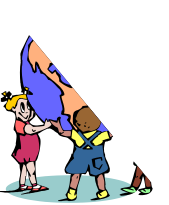 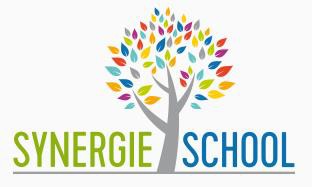 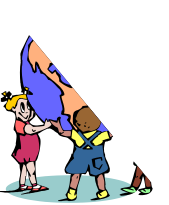 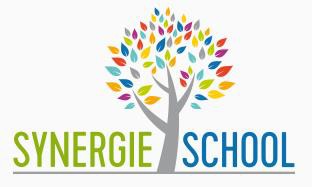 respect, veiligheid, verantwoordelijkheidDe bais is onze Grondwetrespect, veiligheid, verantwoordelijkheidDe bais is onze Grondwetrespect, veiligheid, verantwoordelijkheidDe bais is onze Grondwetrespect, veiligheid, verantwoordelijkheidDe bais is onze Grondwetrespect, veiligheid, verantwoordelijkheidDe bais is onze Grondwetrespect, veiligheid, verantwoordelijkheidDe bais is onze Grondwetrespect, veiligheid, verantwoordelijkheidDe bais is onze Grondwetrespect, veiligheid, verantwoordelijkheidDe bais is onze Grondwetrespect, veiligheid, verantwoordelijkheidDe bais is onze Grondwetrespect, veiligheid, verantwoordelijkheidSchool pleinBinnen en buiten gaanGangen en trappen en garderobeIn de unit/lokalenBibliotheekToiletSpeelzaal GymzaalEten/drinken/pauzesGrandcaféSpeciale bijeen- komstenIk speel fijn met de ander.Ik help een ander.Ik loop rustig.Ik ruim mijn jas, tas, schoenen op.Ik loop rustig in de gangen en de trappen en in de garderobe.Ik praat met zachte stem.Ik luister naar de coaches.Ik praat met zachte/liniaalstem. Ik loop rustig door de unit.Ik hou me aan de regels.Ik praat met zachte stem.Ik vraag met het vingerteken.Ik wacht rustig op mijn beurt.Ik kleed me rustig en stil om en ga rustig naar binnen.Ik blijf aan de tafel zitten Ik eet stil en rustigIk loop rustig.Ik ben stil als ik hier loop.Ik draag bij aan een fijne sfeer.Ik stop pesten.Ik los conflicten met de gele pet opIk ga meteen naar deplek waar ik moet zijn.Ik spreek buiten af.Ik volg de looproutes.Ik ga rechts omhoog en omlaag.Ik ruim samen met de ander op.Ik gedraag me verantwoordelijk.Ik ga netjes met de boeken omIk was mijn handen met zeep.Ik zit op de wc.Ik wacht rustig op de afgesproken plaats op de trappenIk eet netjes met mijn mond dicht.Ik blijf op mijn plaats.Ik luister met respect.Ik meld een gevaarlijkesituatie.Ik houd de deur open voor een ander.Ik houd de garderobe en de gang netjes.Ik werk doelgericht.Ik meld viezigheid. Ik kan zelfstandigIk gebruik alleen mijn deodorantroller voor mezelf.Ik leg mijn tas op de grond of hang hem op.Het buitenspeel materiaal ruim ik op de juiste manier op.Ik ben verantwoordelijk voor mijn eigen spullen.Ik drink mijn drinken op.Ik ruim het afval op.Ik gebruik een herbruikbare beker/bidon.Ik eet alleen een koekje op koekendag.Ik inspireer mezelf en anderen om gezond te eten.Ik ruim afval op.Ik ruim mijn eigen spullen op.Algemene afsprakenIk volg de aanwijzingen op van een medewerker van de school.Ik volg het stilteteken binnen 3 tellen.Algemene afsprakenIk volg de aanwijzingen op van een medewerker van de school.Ik volg het stilteteken binnen 3 tellen.Algemene afsprakenIk volg de aanwijzingen op van een medewerker van de school.Ik volg het stilteteken binnen 3 tellen.Algemene afsprakenIk volg de aanwijzingen op van een medewerker van de school.Ik volg het stilteteken binnen 3 tellen.Algemene afsprakenIk volg de aanwijzingen op van een medewerker van de school.Ik volg het stilteteken binnen 3 tellen.Algemene afsprakenIk volg de aanwijzingen op van een medewerker van de school.Ik volg het stilteteken binnen 3 tellen.Algemene afsprakenIk volg de aanwijzingen op van een medewerker van de school.Ik volg het stilteteken binnen 3 tellen.Algemene afsprakenIk volg de aanwijzingen op van een medewerker van de school.Ik volg het stilteteken binnen 3 tellen.Algemene afsprakenIk volg de aanwijzingen op van een medewerker van de school.Ik volg het stilteteken binnen 3 tellen.Algemene afsprakenIk volg de aanwijzingen op van een medewerker van de school.Ik volg het stilteteken binnen 3 tellen.stadiumWat laat de leerling zieninterventiesNiveau 1Niveau 2Toont gewenst gedragVolgt aanwijzingen van de leerkrachtReageert op complimenten en andere vormen van bekrachtigenLaat vergissingen corrigerenWil werk laten zien en vertellen over vorderingenRespectvol met elkaar omgaanReageren op inhoudLeerling moet zijn hoofd leegmakenIncidenteel verstoren van de lessenLeerling heeft regelmatig een time out nodigLeerling heeft beloningssysteem nodigGedrag uit niveau 1 kost de leerling extra moeite of heeft hier lichte hulp bij nodigPositieve, voorspelbare, gestructureerde omgeving met duidelijke regelsOnderwijzen van gewenst gedrag, oefenen van gewenst gedragAlternatief gedrag onderwijzenMaak gebruik van concrete, duidelijke taalVisualiseer informatie regelsBenoem het gedrag indien de leerling gewenst gedrag laat zienLaat de leerling de positieve effecten zien van gewenst gedragMaak gebruik van motivatietechniekenCorrigeer ongewenst gedrag door snel en duidelijk in te grijpenSpreek non-verbale signalen af waarmee je de leerling kunt bijsturenLeer de leerling signalen van anderen beter op hun bedoeling in te schattenFunctie van (probleem)gedrag vaststellenVerhoog de zelfcontrole van de leerling (leer reacties uit te stellen, kiezen voor time out, etc)Niveau 3 Niveau 4Verliezen van zelfbeheersingSlechte of onbegrepen communicatieDoor iets of iemand geprovoceerdVerandering in routinesVerandering in beloningCorrigerende feedback op het (volgens de leerling) verkeerde momentMislukte pogingen tot het oplossen van een probleemStaat voor gedwongen aanvaarding consequentiesOngewenst gedrag komt dagelijks voorVerstoring van lessen komt zeer regelmatig voorVeiligheid anderen komt in gevaarVaststellen van de triggerInvloed van de trigger verkleinenNabijheid leerkrachtVul vrije momenten duidelijk in zodat ze de leerling niet kunnen overspoelen. Wees alert op het door de leerling uitvergroten van allerlei prikkels, verklein door kalmering en uitlegBegrens boosheid en angstLeg de nadruk op het gedrag en niet op de emotieOnderhandel en discussieer niet. Breng de boodschap en draai je omBied mogelijkheden zich motorisch te ontladenExternen worden geraadpleegdArrangementen externenNiveau 5Ongewenst gedrag is zeer regelmatigErnstig verstoren van lessenOnveiligheid medeleerlingenSchool is handelingsverlegenVerwijzing SOStap 1NegerenStap 2Leerling aankijken en ondertussen doorgaan met de lesStap 3Leerling aankijken, even stoppen met de lesStap 4Naam noemen en gelijk doorgaan met de lesStap 5Naam noemen en ik-boodschap (Pietje, ik vind het vervelend dat.....)Stap 6Naam noemen en waarschuwen (Pietje, dit is de tweede keer dat ik je naam noem. De volgende keer kom je hier zitten)Stap 7Leerling verplaatsen in de klasStap 8Leerling na de les laten komen voor een gesprekStap 9Leerling naar de achtervang sturen (IB, unitregisseur)Stap 10Bij grof verbaal of fysiek geweld naar de directieStap 1IB-er- eigen unit Bij afwezigheid naar stap 2Stap 2Directie. Bij afwezigheid IB en directie naar stap 3Stap 3Unitregisseur. Zijn de mensen uit stap 1,2 en 3 niet aanwezig of bereikbaar à stap 4Stap 4IB-er andere unitAlgemeen Maatschappelijk Werk (AMW- ML)   Bredeweg 239D. 6043 GA  RoermondT 0886560600Bij Bosshardt Leger des HeilsJupiterstraat 44
6043 XD Roermond
0475 - 32 22 60
Centrum voor Jeugd en Gezin088 438 83 00 Synergieschool CJG medewerkers, 1x per week spreekuur: Vera Linssen. Vera.linssen@cjgml.nl / 06-10769019De zorggroep 
T 088 6108861 (klantenservice)
Westhoven 5, 6042 NV Roermond, T 0475-373777 Groene Thuis Team.Gemeente Roermond
(op afspraak)
Wethouders

Wethouder Smitsmans- BurhenneMarkt 31, Postbus 900, 6040 AX RoermondT 14 0475, www.Roermond.nl  Kazerneplein 7, 6041 TG RoermondBestuurssecretariaat	  T 14 0475 (verkort nummer)
bestuurssecretariaat@roermond.nl
mariannesmitsmans@roermond.nlGemeente Sociale zaken
Regiefunctie armoedebeleid
Meldpunt armoede anoniemLoket schuldhulpverlening    bezoekadres Kazerneplein 7, 
Postbus 915, 6040 AX Roermond T 14 0475 
www.socialezaken.Roermond.nl  Bart Steen T. 06-51142227  bartsteen@roermond.nl Coach / trainer Next Turn.gratis telefoonnummer 0800-0202054 of via e-mail op tipssocialezaken@roermond.nl. Gratis nummer voor vragen over schulden: 
0800-020254.Humanitas Thuisadministratie RoermondHenk Karssemakers ta.roermond@humanitas.nl  
T 06 5753 75767
Juridisch Loket  

        Kruisherenstraat 10, 6041 HK Roermond. www.juridischloket.nl
T 0800-8020, dagelijks 09.00 tot 20.00 uur,  Sgt. Kledingbank Limburg  


 DirecteurSt. Joosterweg 7 6051 HE Maasbracht T 0475-436068  afspraken uitgifte 06-21293256 www.kledingbank-limburg.nl Marleen van RijnsbergenStichting Leergeld Roermond en RoerdalenCharles Ruysstraat 84, 6042 CE, Roermond0475-475268 info@leergeldroermondeo.nlIrma JanssenMaatschappelijk Platform Roermond 
Sgt. Jonge kerk Ursulakapel, Voogdijstraat 24, 6041 GD RoermondJohan Schuiling (voorzitter) 06-43815386Hans Kuik (bestuur) 0475 - 328682Maximina Donderbergweg 34, 6043 JH Roermond T 0475-323388, info@maximina.nl  www.maximina.nl MEE Midden Limburg    De Meent Groep  Prins Bernardstraat 1, 6043 BG Roermond088 465 35 55www.meedemeentgroep.nlMet GGZ, 
behandelingBuitenop 8 – Centraal Bureau
6041 LA Roermond
T: 088 – 1149494    E: info@metggz.nl
Gezondheidscentrum Bredeweg , Bredeweg 239 – D2, 6043 GA RoermondMoveooSpoorlaan Zuid 29a, 6045 AA Roermond, 
T 088-3379000 
 Postbus 1047 6040KA, Roermond 
www.moveoo.nlNIBUD	 www.nibud.nl Service Gilde 
Midden-Limburg Munsterstraat 61, 6041 GA RoermondSamenspraak/Taalcoaching, Eugéne Menne
 T 0475- 334257  eug-menne@planet.nlStichting Wel.kom - Roermond – Jongerencentrum Gotcha!www.welkom.nu/roermond info@welkom.nu T 0475-345135Olieslagerstraat 6316044 TV Roermond Vincentiusvereniging winkel	
 Burg. Brouwerstraat 10, 6043 BJ Roermond
 T 0475-336052 www.vincentiusroermond.nl Winkel@vincentiusroermond.nlVluchtelingenwerk Limburg Carmelitessenstraat 2,6041 CA Roermondwww.vluchtelingenwerklimburg.nlemail: roermond@vluchtelingenwerk.nlT 0475-338037 Voedselbank	

Postbus 2341, 6040 DB Roermond www.voedselbankmiddenlimburg.nl voedselbankregioroermond@hotmail.comSlachtofferhulpBuitenop 8B1 
6041 LA RoermondTelefoon 0900-0101Veilig ThuisSlachthuisstraat 33
6041 CB Roermond
Telefoon 0800-2000KindertelefoonDagelijks van 11 tot 21 uur
Telefoon 0800-0432